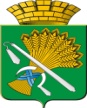 ПРОТОКОЛзаседания антитеррористической комиссии,Камышловского городского округаот 12.12.2018 г.	№ 4г. Камышлов На заседании присутствовали 8 человек: Председатель комиссии:Половников Алексей Владимирович - глава Камышловского городского округа;Секретарь комиссии: Соболева Алена Александровна- заместитель главы администрации Камышловского городского округа;Члены комиссии: - Микушин Михаил Юрьевич - военный комиссар г. Камышлов, Камышловского и Пышминского районов;- Шевелев Роман Владимирович - начальник Пожарной части №18/6;- Ракульцев Алексей Александрович - начальник отдела надзорной деятельности и профилактической работы Камышловского городского округа, МО Камышловский муниципального района, Пышминского городского округа ГУ МЧС России по Свердловской области;- Закачурина Ирина Валентиновна - главный врач государственного бюджетного учреждения здравоохранения Свердловской области «Камышловская центральная районная больница»; - Петухов Андрей Владимирович - начальник Камышловского отдела вневедомственной охраны - филиала федеральное государственное казенное учреждение "Управление вневедомственной охраны войск национальной гвардии России по Свердловской области". Приглашённые:1. Председатель комитета по образованию, культуре, спорту и делам молодежи Камышловского городского округа Мишенькина Алевтина Александровна.2. Заместитель директора Муниципального унитарного предприятия «Теплоснабжающая организация» Казанцев Владимир Леонидович  3.  Начальник автовокзала «Камышлов» Сенцова Марина Николаевна. 4. Начальник полиции МО МВД России «Камышловский Кирилов Алексей Анатольевич.Первый вопрос. О принимаемых мерах по предупреждению и пресечению попыток вербовки граждан со стороны международных террористических организаций  По первому вопросу выступил: Начальник полиции межмуниципального отдела министерства внутренних дел России «Камышловский» Кирилов Алексей Анатольевич.    Заслушав и обсудив информацию, комиссия решила:1. Принять доклад к сведению2. Рекомендовать начальнику межмуниципального отдела министерства внутренних дел России «Камышловский» Черевко С.П. во взаимодействии с комитетом по образованию, культуре, спорту и делам молодёжи Камышловского городского округа дополнительно организовать проведение бесед с учениками общеобразовательных учреждений на тему: «Вербовки граждан со стороны международных террористических организаций».   Срок – до 01.06.2019 года.  2 Вопрос. О мерах по предотвращению террористических угроз в период подготовки и проведения мероприятий, посвящённых новогодним праздникам и Рождества Христова.         По 2 вопросу выступил:  Начальник полиции межмуниципального отдела министерства внутренних дел России «Камышловский» Кирилов Алексей Анатольевич.Заслушав и обсудив информацию, комиссия решила: 1. Принять доклад к сведению 2. Руководителям организаций и учреждений, председателю комитета по образованию, культуре, спорту и делам молодежи (Мишенькиной А.А.) 2.1. На подведомственных объектах, где будут проводиться мероприятия с массовым пребыванием людей создать организационные комитеты по подготовке и проведению Новогодних и Рождественских праздников.2.2. При подготовке и проведении мероприятий, связанных с проведением Новогодних и Рождественских праздников особое внимание обратить на учебные заведения, дома культуры в которых будут проводиться новогодние праздники с участием детей при отсутствии выполнения противопожарных и антитеррористических мероприятий- запретить проведение вышеуказанных мероприятий.2.3. Места проведения мероприятий согласовать с отделом надзорной деятельности и профилактической работы Камышловского городского округа, МО Камышловский муниципального района, Пышминского городского округа ГУ МЧС России по Свердловской области и с межмуниципальным отделом министерства внутренних дел России «Камышловский».  2.4. По согласованию с МО МВД «Камышловский» организовать дежурство в подведомственных учреждениях своих сотрудников с привлечением добровольных народных дружин.Срок – до 09.01.2019 года.2. Рекомендовать начальнику отдела надзорной деятельности и профилактической работы Камышловского городского округа, МО Камышловский муниципального района, Пышминского городского округа ГУ МЧС России по Свердловской области по г. Камышлову и Камышловскому району (Ракульцев А.А.):2.1 Организовать дополнительные проверки мест проведения новогодних и рождественских праздников в противопожарном отношении, по заявкам организаторов мероприятий.2.2 Организовать проведение инструктажей по правилам пожарной безопасности с ответственными за проведение праздничных мероприятий.Срок – до 29.12.2018 года.3. Руководителям организаций жилищно-коммунального хозяйства и топливно-энергетического комплекса:3.1.     Привести     бригады     по    ликвидации     аварий     на    объектах жизнеобеспечения Камышловского городского округа в готовность.3.2.  Назначить ответственных лиц на каждом предприятии.3.3.  Организовать    проверку    технической   укрепленности подвалов, чердаков, подъездов с целью недопущения проникновения туда посторонних лиц.   Особое   внимание   уделять   объектам	жилищно-коммунального хозяйства, обеспечения питьевой водой, теплом, газом и электроэнергией.3.4. Копии приказов по обеспечению вышеуказанных мероприятий направить до 28.12.2018 г. в администрацию Камышловского городского округа.3.5. Создать нормативный запас топлива на всех объектах теплоснабжения населения и объектов социальной сферы в целях их бесперебойной работы в период выходных и нерабочих праздничных дней.4. Рекомендовать начальнику межмуниципального отдела министерства внутренних дел России «Камышловский» (Черевко С.П.): 4.1. Предусмотреть в планах своей работы на весь период подготовки и проведения Новогодних и Рождественских праздников дополнительные мероприятия по обеспечению общественного порядка и безопасности граждан, предотвращения террористических актов на объектах жизнеобеспечения, местах проведения мероприятий с массовым пребывания людей, объектах образования, культуры, спорта.4.2. Организовать постоянную проверку проходящего транспорта, мест поселения иностранных и иногородних граждан.4.3. В местах массового скопления людей организовать опорные пункты полиции, охрану общественного порядка с привлечением добровольных народных дружин и местного казачества.4.4. Организовать дополнительные проверки мест проведения новогодних и рождественских праздников в отношении безопасности, по заявкам организаторов мероприятий.Срок – до 24.12.2018 года. 5.  Начальнику ПЧ №18/6 ГКПТУ СО «ОПС Свердловской областим№18» (Шевелеву Р.В.) привести силы и средства в повышенную готовность к действиям на случай возникновения чрезвычайных ситуаций и ликвидации последствий террористических актов.Срок – с 24.12.2018 года по 09.01.2019 года.  6. Начальнику отдела гражданской обороны и пожарной безопасности администрации Камышловского городского округа, провести дополнительный инструктаж с личным составом Единой Дежурно-Диспетчерской службы Камышловского городского округа по порядку действий при возникновении ЧС.Срок – до 24.12.2018 года.   3 Вопрос. О состоянии антитеррористической защищённости объектов транспортной инфраструктуры (железнодорожного, автомобильного транспорта) и транспортных средств, а также объектов топливно-энергетического комплекса и мерах по её совершенствованию         По 3 вопросу выступили: - Начальник автовокзала «Камышлов» Сенцова Марина Николаевна;- Заместитель директора Муниципального унитарного предприятия «Теплоснабжающая организация» Казанцев Владимир Леонидович.Заслушав и обсудив информацию, комиссия решила: 1. Доклады выступающих принять к сведению.2. 	Руководителям: железнодорожного вокзала, ст. Камышлов, автовокзала, И.П.Лепихин   предусмотреть дополнительные мероприятия по недопущению террористических актов, обеспечению правопорядка и безопасности на объектах транспорта и транспортной инфраструктуры и на прилегающей территории.Срок – до 09.01.2019 года.3.	Директору автовокзала Сенцовой М.Н. рекомендовать совместно с сотрудниками МО МВД России «Камышловский» разработать график проведения   тренировок по действиям сотрудников автовокзала при получении информации об угрозе террористического характера.Срок - 29.12.2018 года. 4.	Руководителю И.П. Лепихин Лепихину В.А. - провести инструктажи с сотрудниками о необходимости постоянного контроля в общественном транспорте, за брошенными вещами, сумками, пакетами и т.п. с целью обнаружения взрывчатых веществ и взрывоопасных устройств (далее - ВВ и ВУ) и немедленной передачи информации в МВД в случае выявления. Разместить в общественном транспорте памятки по действиям в случае обнаружения подозрительных предметов, ВВ и ВУ.Срок – до 25.12.2018 года.4.1	Провести инструктажи с сотрудниками, работающими на маршрутах следования общественного транспорта и остановочных комплексах о необходимости внимательного отношения к бесхозным вещам, с целью обнаружения подозрительных предметов, ВВ и ВУ и немедленной передачи информации в МВД в случае обнаружения.  Срок – до 25.12.2018 года.5. Директору Муниципального Казённого учреждения «Центр обеспечения деятельности администрации» А.В. Калмыкову осуществлять постоянный контроль графика вывоза мусора с остановочных комплексов и мест с массовым скоплением людей с целью устранения возможности использования мусорных баков для закладки ВВ и ВУ.Срок – постоянно.6.	Рекомендовать начальнику МО МВД России «Камышловский» (Черевко С.П.):6.1.	Приблизить маршруты нарядов ППС, ГИБДД к объектам транспорта и транспортной инфраструктуры города;6.2.	Провести инструктажи с сотрудниками объектов транспорта и транспортной инфраструктуры и обеспечить инструкциями по действиям при обнаружении предметов похожих на ВВ и ВУ.6.3.	Довести до сотрудников органов внутренних дел о необходимости немедленного реагирования на поступившую информацию о готовящихся террористических актах, угрозах взрыва, обнаружении подозрительных предметах или предметов похожих на ВВ и ВУ.Срок – до 24.12.2018 года.7. О проделанной работе направить информацию на имя главы Камышловского городского округа не позднее 3-х дней после указанного срока.8. Контроль исполнения возложить на заместителя главы администрации Камышловского городского округа Соболеву А.А.9.  Директору МУП «Теплоснабжающая организация» Озорнину Д.И., руководителю МУП «Водоканал Камышлов» Малышеву А.Г.:9.1. В обязательном порядке незамедлительно принять меры по повышению антитеррористической защищенности подведомственных объектов, в соответствие с Правилами физической защиты.Срок-  к 25.12.2018 года.9.2.	Усилить контрольно-пропускной режим на подведомственных объектах.Срок- постоянно.9.3.	Провести дополнительный инструктаж с сотрудниками о порядке действий по предотвращению, ликвидации и снижении последствий чрезвычайных ситуаций, в том числе связанных с возможными террористическими актами и противоправными действиями третьих лиц. Срок – до 25.12.2018 года.9.4. Особое внимание обратить на:-усиление охраны объектов, предотвращение несанкционированного доступа в служебные помещения;-работоспособность технических средств охраны и контрольно-режимного оборудования;-целостность и надежность ограждений объектов, запорных устройств и эффективность технических средств защиты;-готовность аварийно-ремонтных бригад к действиям при возникновении чрезвычайных ситуаций, их укомплектованность необходимым оборудованием, инвентарем и имуществом;-уточнить планы действий при возникновении чрезвычайных ситуаций природного и техногенного характера, а также расчеты сил и средств, привлекаемых для ликвидации их последствий.-провести тренировки по действиям при возникновении таких ситуаций, на которых отработать вопросы управления и взаимодействия с другими службами городского хозяйства. Срок – до 25.12.2018 года.9.5. Провести категорирование объекта и разработать паспорт безопасности в соответствии с требованиями, утверждёнными Федеральным законом Российской Федерации 21 июля 2011 года N 256-ФЗ «О безопасности объектов топливно-энергетического комплекса», постановлением правительства Российской Федерации от 5 мая 2012 г. N 460 «Об утверждении правил актуализации паспорта безопасности объекта топливно-энергетического комплекса».Срок – до 01.04.2019 года. 9.6.	Информировать антитеррористическую комиссию Камышловского городского округа о выполнении протокольных поручений.Срок- не позднее трех рабочих дней со дня истечения срока исполнения решения.4. Вопрос.  О состоянии антитеррористической защищённости объектов (территорий), находящихся в муниципальной собственности, и принимаемых мерах по устранению имеющихся недостатков в их защищённости. По 4 вопросу выступили: Председатель комитета по образованию, культуре, спорту и делам молодежи администрации Камышловского городского округа Мишенькина Алевтина Александровна. - Заместитель Директора Муниципального унитарного предприятия «Теплоснабжающая организация» Казанцев Владимир Леонидович;Заслушав и обсудив информацию, комиссия решила:1. Председателю комитета по образованию, культуре, спорту и делам молодежи администрации Камышловского городского округа Мишенькиной А.А., директору Муниципального унитарного предприятия «Теплоснабжающая организация» Озорнину Д.И. 1.1. Рассмотреть вопрос введения в подведомственных учреждениях контрольно- пропускного режима;1.2. Организовать проведение работ по ремонту ограждений территорий;1.3. Не менее двух раз в течение года проводить тренировки по действиям при угрозе и совершении террористического акта, с привлечением представителей соответствующих служб города;Срок- в течении 2019 года.1.4. Организовать проведение организационно-практических, инженерно-технических, правовых и иных мероприятий, направленных на обеспечение антитеррористической защищенности объектов (территорий), согласно требования к антитеррористической защищенности объектов (территорий), подлежащих обязательной охране полицией утвержденного постановлениями Правительства Российской Федерации.  Срок – к 31.12.2018 года2. Руководителям	учреждений образования не реже одного раза в четверть проводить классные часы с учащимися по вопросам профилактики проявлений экстремизма, воспитания толерантности по религиозным и национальным признакам, воспитания патриотизма.Срок- в течении учебного периода 2019 года.3. Руководителям учреждений образования, культуры и спорта при организации мероприятий с массовым пребыванием людей обращать повышенное внимание на обеспечение антитеррористической безопасности.Срок – постоянно 4.	Информировать антитеррористическую комиссию Камышловского городского округа о выполнении протокольных поручений.Срок- не позднее трех рабочих дней со дня истечения срока исполнения решения.5. Вопрос. Обсуждение плана мероприятий по информационно-пропагандистскому сопровождению антитеррористической и антиэкстремистской деятельности на территории Камышловского городского округа на 2018 год.По 5 вопросу выступил:Помощник Секретаря антитеррористической комиссии Камышловского городского округа Удалов Александр Владимирович.Заслушав и обсудив информацию, комиссия решила:Утвердить План мероприятий по информационно-пропагандистскому сопровождению антитеррористической и антиэкстремистской деятельности на территории Камышловского городского округа на 2018 год.6. Вопрос.  О результатах деятельности Комиссий в 2018 году, основных задачах и утверждении плана работы Комиссий на 2019 годПо 6 вопросу выступил: Помощник Секретаря антитеррористической комиссии Камышловского городского округа Удалов Александр Владимирович.Заслушав и обсудив информацию, комиссия решила:1. Принять доклад к сведению.2. Утвердить План работы антитеррористической комиссии в Камышловском городском округе на 2019 год.7. Вопрос.   О ходе исполнения решений АТК и Комиссии.  По 7 вопросу выступил:Помощник Секретаря антитеррористической комиссии Камышловского городского округа Удалов Александр Владимирович.Заслушав и обсудив информацию, комиссия решила:1. Принять к сведению доклад помощника Секретаря антитеррористической комиссии Камышловского городского округа Удалова Александра Владимировича. 2. Секретарю АТК снять с контроля исполненные поручения (рекомендаций).3.  Руководителям организаций: МУП «Водоканал Камышлов» (Малышев А.Г.), директору ООО «Азурит-Сервис» (Штульберт И.А.), начальнику МО МВД РФ «Камышловский» (Черевко С.П.) организовать работу по реализации поручений антитеррористической комиссии Камышловского городского округа в указанные сроки, а также об информировании Комиссии о проделанной работе.Срок – постоянно.4. По результатам голосования членов антитеррористической комиссии Камышловского городского округа (далее – Комиссия) («за» –  8 человек, «против» –  0 человек, «воздержались» –0 человек) решения Комиссии приняты.5. О результатах исполнения решений, указанных в настоящем протоколе, информировать администрацию Камышловского городского округа.Срок – не позднее трех рабочих дней со дня истечения срока исполнения соответствующего решения.Председатель антитеррористической Комиссии Камышловского городского округа                                           А.В. ПоловниковСекретарь антитеррористической Комиссии Камышловского городского округа                                            А.А. Соболева